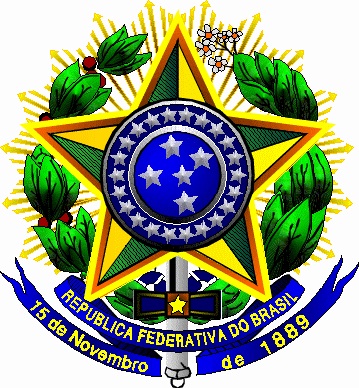 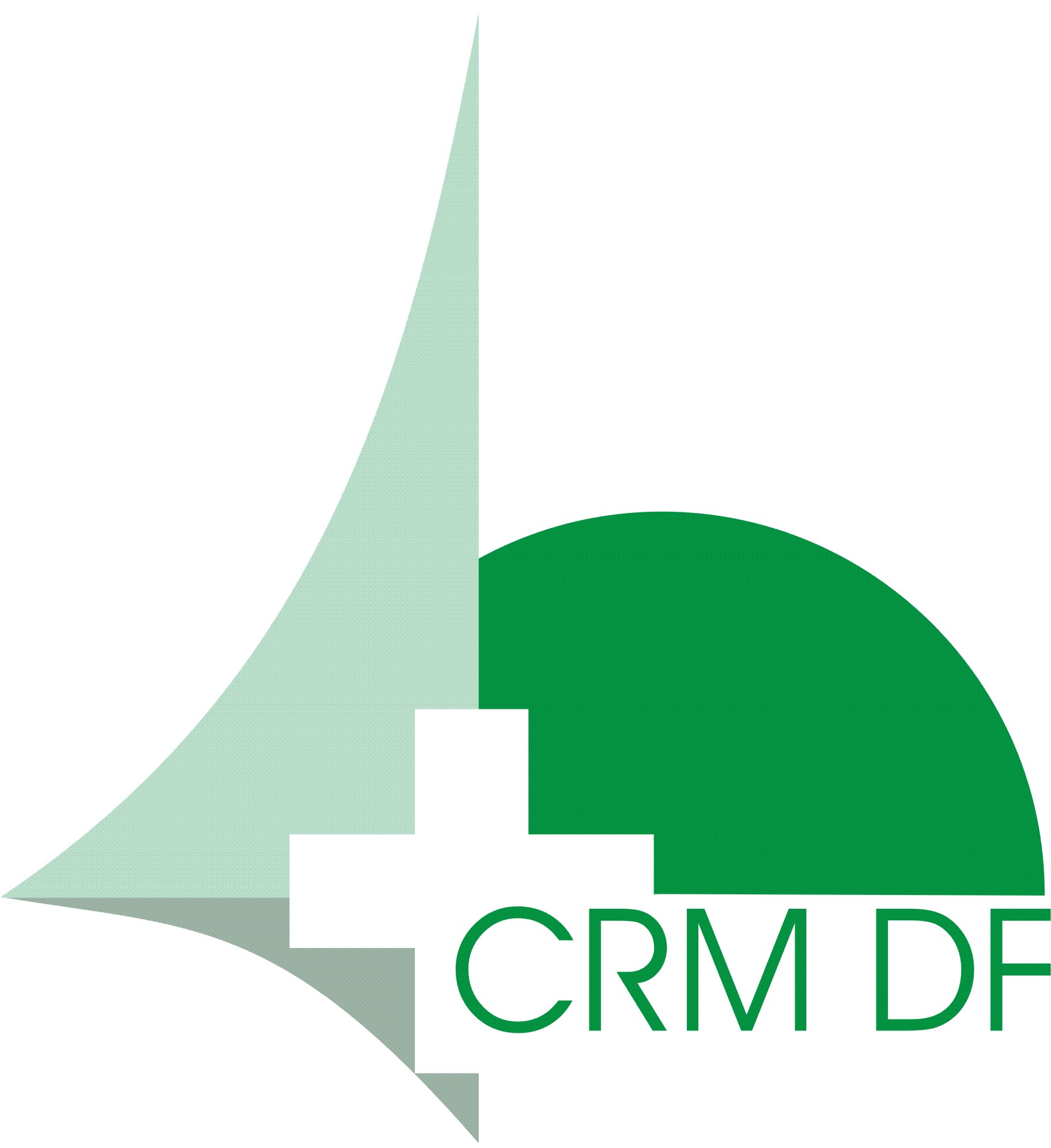 DECLARAÇÃO DE NÃO-EXECUÇÃO DE SERVIÇOAoDepartamento de Registros CRM/DFRazão Social:__________________________________________________CNPJ:     __________________________Diretor Técnico: ______________________________ CRM/DF N.º ______Endereço:____________________________________________________Cidade/Estado: ________________________________________________E-mail: __________________________________Declaro que a empresa acima identificada não executa os serviços/atividades/CNAEs abaixo relacionados:____________________________________________________________________________________________________________________________________________________________________________________________________________________________________________________________________________________________________________Brasília/DF,____/____/_____

              _______________________________________________
                       Assinatura do(a) Diretor(a) Técnico(a)